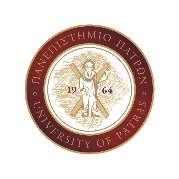 ΠΑΝΕΠΙΣΤΗΜΙΟ ΠΑΤΡΩΝ ΕΙΔΙΚΟΣ ΛΟΓΑΡΙΑΣΜΟΣ ΚΟΝΔΥΛΙΩΝ ΕΡΕΥΝΑΣ – Ν. 4485/2017Α.Φ.Μ.: 998219694 – Α΄ Δ.Ο.Υ. ΠΑΤΡΩΝΤΗΛ: 2610-997888  FAX: 2610-996677 E-mail: rescom@upatras.gr – Url:  http://research.upatras.grΠινάκιο  ΑμοιβήςΠινάκιο  ΑμοιβήςΠινάκιο  ΑμοιβήςΣΤΟΙΧΕΙΑ ΕΡΓΟΥΣΤΟΙΧΕΙΑ ΕΡΓΟΥΣΤΟΙΧΕΙΑ ΕΡΓΟΥΕπιστημονικός Υπεύθυνος:Επιστημονικός Υπεύθυνος:Επιστημονικός Υπεύθυνος:Τίτλος Έργου:Τίτλος Έργου:Κωδ. Προγράμματος: Φορέας Χρηματοδότησης:Φορέας Χρηματοδότησης:Φορέας Χρηματοδότησης:ΣΤΟΙΧΕΙΑ ΔΙΚΑΙΟΥΧΟΥΣΤΟΙΧΕΙΑ ΔΙΚΑΙΟΥΧΟΥΣΤΟΙΧΕΙΑ ΔΙΚΑΙΟΥΧΟΥΟνοματεπώνυμο Δικαιούχου: Ονοματεπώνυμο Δικαιούχου: Ονοματεπώνυμο Δικαιούχου: Χρονική περίοδος: ΑπόΜέχριΜέχριΑρ. Σύμβασης:Ποσό Αμοιβής (€):Ποσό Αμοιβής (€):Εργασία που εκτελέστηκε: Εργασία που εκτελέστηκε: Εργασία που εκτελέστηκε: Αρ. Σύμβασης:Ποσό Αμοιβής (€):Ποσό Αμοιβής (€):Εργασία που εκτελέστηκε: Εργασία που εκτελέστηκε: Εργασία που εκτελέστηκε: Αρ. Σύμβασης:Ποσό Αμοιβής (€):Ποσό Αμοιβής (€):Εργασία που εκτελέστηκε: Εργασία που εκτελέστηκε: Εργασία που εκτελέστηκε: Βεβαιώνεται η εκτέλεση της εργασίας και δίνεται η εντολή για την πληρωμή του συνολικού ποσού.Βεβαιώνεται η εκτέλεση της εργασίας και δίνεται η εντολή για την πληρωμή του συνολικού ποσού.Βεβαιώνεται η εκτέλεση της εργασίας και δίνεται η εντολή για την πληρωμή του συνολικού ποσού.                                                                                                                                  Πάτρα,	     /       /20    Επιστημονικός Υπεύθυνος                                                                                                                                  Πάτρα,	     /       /20    Επιστημονικός ΥπεύθυνοςΟ Δικαιούχος                                                                                                                                  Πάτρα,	     /       /20    Επιστημονικός Υπεύθυνος                                                                                                                                  Πάτρα,	     /       /20    Επιστημονικός Υπεύθυνος